Практичне заняття 1_08.02.2022Formula. B2 First. Exam Trainer. Sheila Dignen, Jacky Newbrook, 2021, Pearson, 158 p.Reading and Use of English. Part 1. Multiple-choice cloze. Ex. 1-10, pp. 7-10. Homework. Reading.Relationships.Ex. 1. Text “HELP IS AT HAND”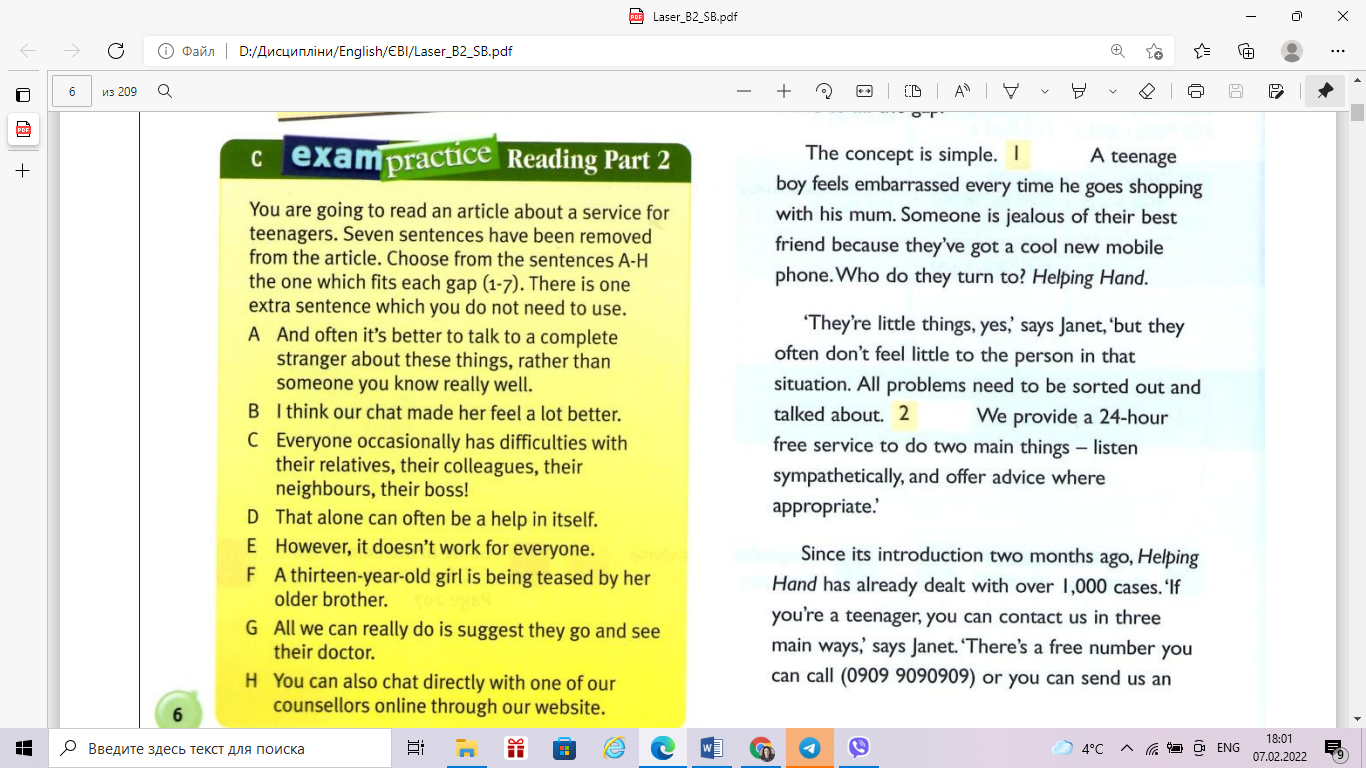 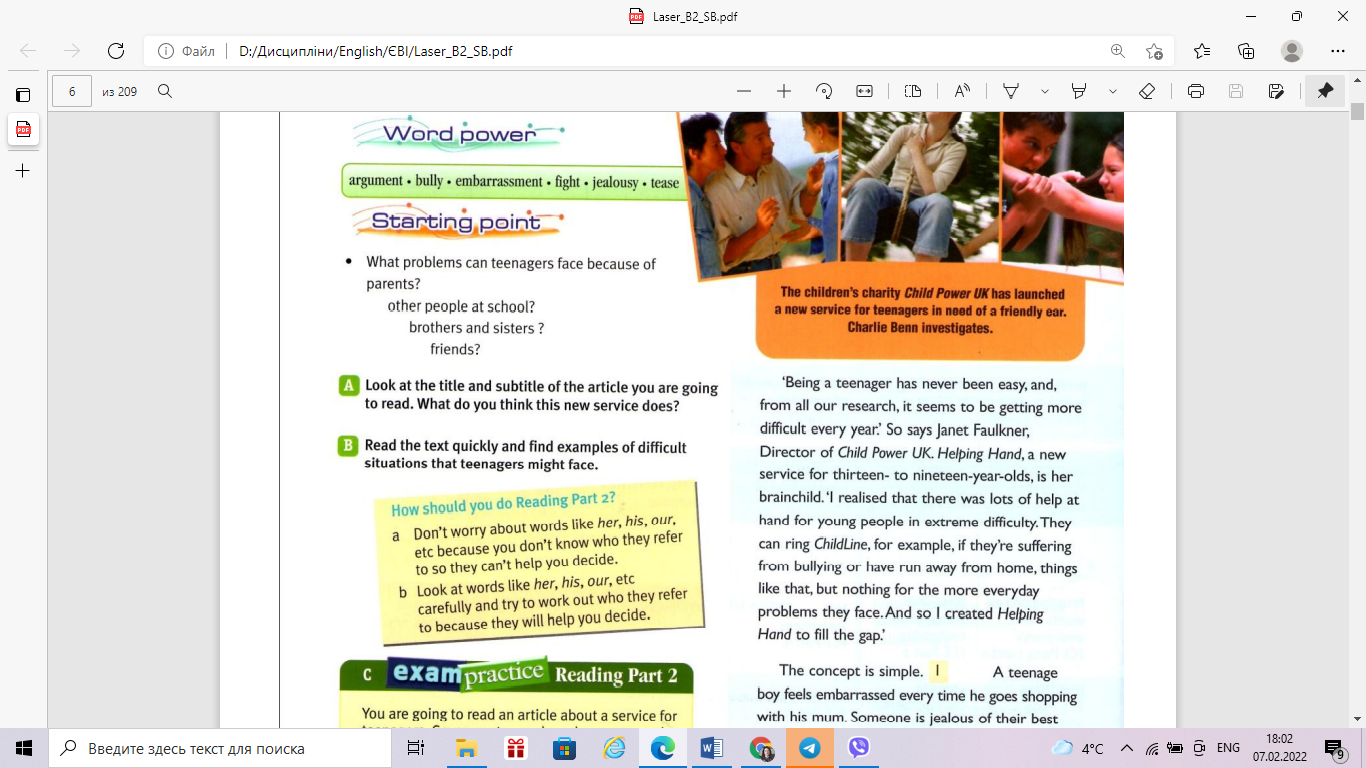 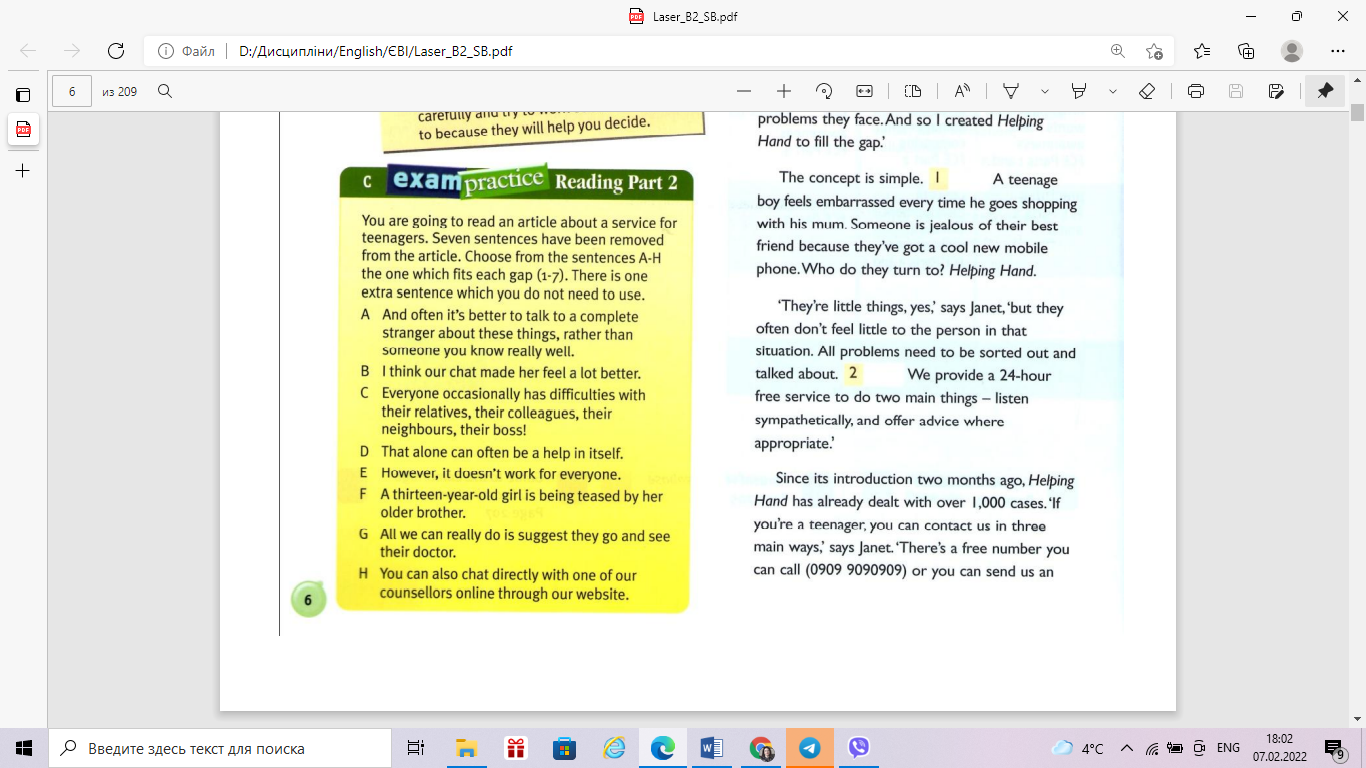 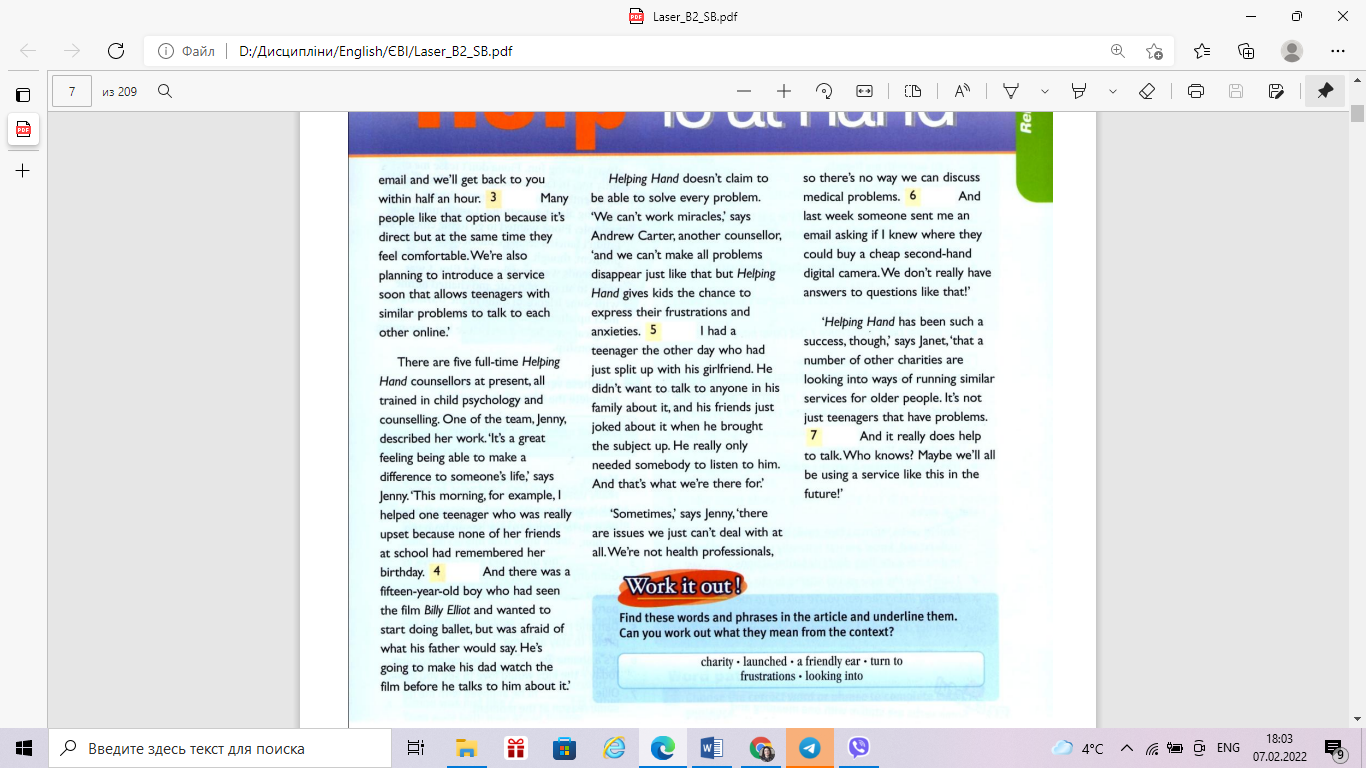 Ex. 2.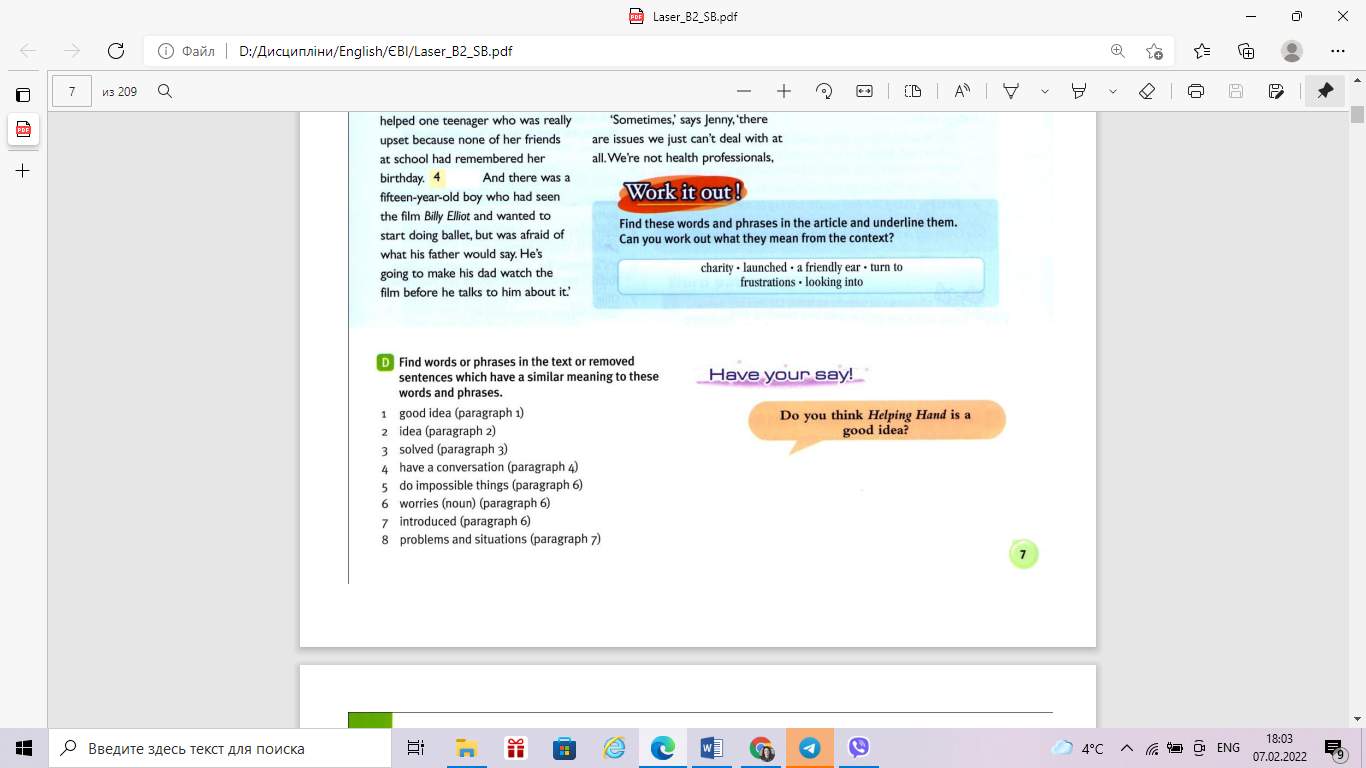 Ex. 3.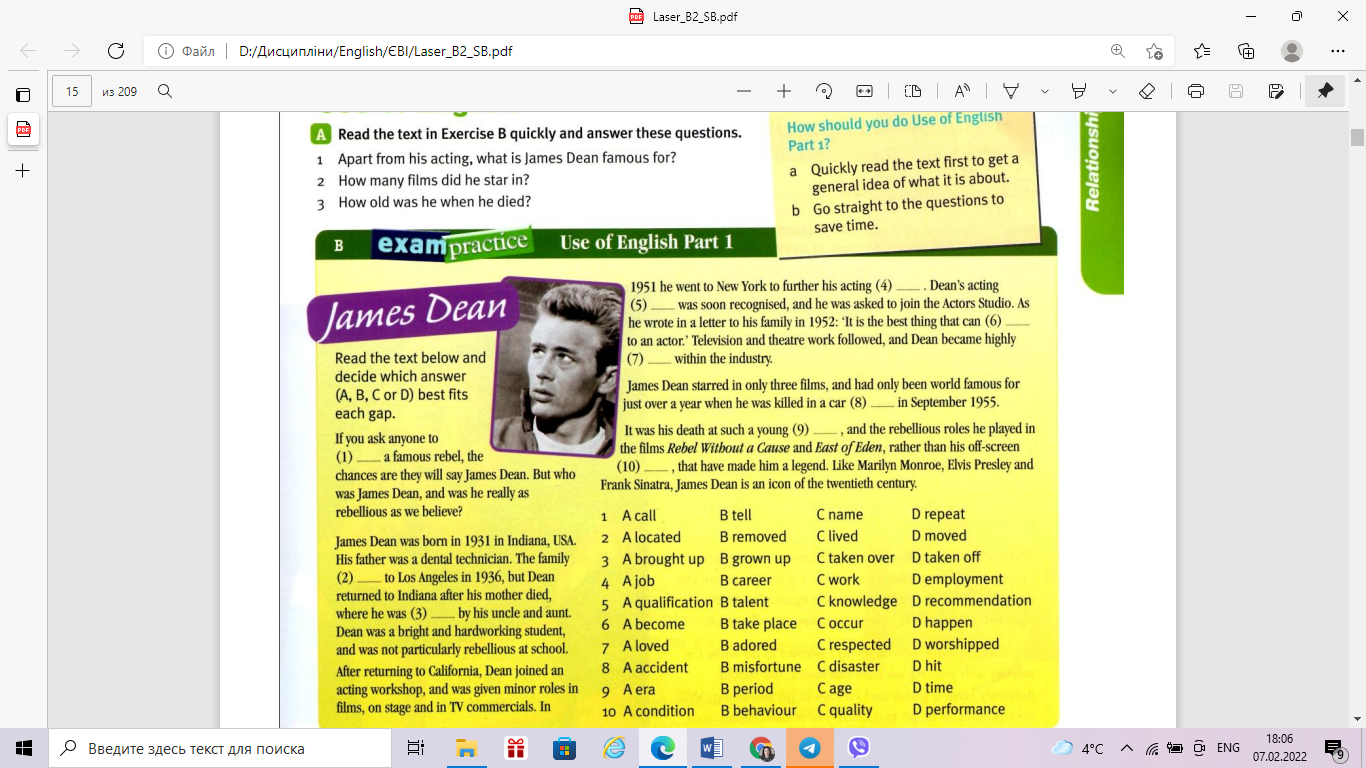 